                 Pawsitive Directions Behavior and Training, LLC,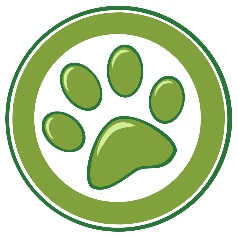                   Jody Hergert-Andresen, B.A., CDBC                     www.pawsitivedirections.com, (920-235-9880)                    Board and Train Resources Some families find that their schedule does not allow them to train their dog as much as they would like to. The following businesses offer the option of boarding your dog and training them on basic manners skills. Each business will have their own pricing and package options.  I recommend contacting several places to see which one will be a good fit for you and your dog.1. Tails for Life -                Contact:   Jake Guell                                                                     W7074  Penny Lane, Fond du lac, WI 54937                                                               (920)-906-9188, www.tailsforlifefdl.com                                                               2. Wild Canine, LLC -        Contact:   Jen Digate, CBCC – KA                                                               (414)-943-3647 (Milwaukee area)                                                                 www.wildcanine.com3. Sleepy Creek Pet Lodge -  Contact: Candy Janke                                                                   1406 Handschke Dr., New London, WI 54961                                                                    (920)-250-5012                                                                   www.sleepycreekpetlodge.com4. Onward Bound Incredible Dog Training  - Contact: Alyxandra Murdock                                                                                (262) – 365-8530 (Hartford)                                                                                 www.onwardbounddogs.com      5. Webshire Kennels -     Contact:   Brian and Lisa Hartfield                                                               5694 Grandview Rd., Larsen, WI 54947                                                               (920)-836-3355                                                                www.webshirekennels.com    6. All Fur Paws, LLC –         Contact: Kimberly Waugus                                               503 N. Snowmobile Run, Plainfield, WI 54966                                               (920) - 210 - 0764,  www.allfurpaws.net   2. 7. Golrusk Pet Care Center, Inc. -  Contact:  1991 Allouez Ave.                                                                                 Green Bay, WI 54311                                                                               (920) – 468 – 7956                                                                               www.golrusk.com  8. Central Wisconsin  K-9 -  Contact: Sean Dumais                                                                  Schofield, WI                                                                  (715) – 870 – 2095                                                                  www.centralwik9.com                    